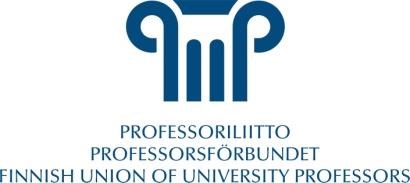 PROXYfor the authority to debit the Union’s membership fee Please, return filled in and signed TO THE UNION scanned or mailed. The Union will send the proxy to the employer. 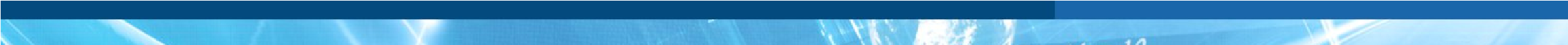 N.B. The signed proxy is to be sent to the Finnish Union of University Professors. Rautatieläisenkatu 6, FI-00520 Helsinki, or scanned to email professoriliitto(at)professoriliitto.fi. (if you scan, pls leave the personal ID no out for security reasons).   	 	 	Received by the Finnish Union of University Professors on ……/…..…..20……… Received by the Employer  ………/…..…..20…………. ______________________________________________ 			                                                                               Signature by the employer’s representativeThe employee signing this proxy hereby grants the employer the authority to debit the Union’s membership fee from his/her salary. The employer shall debit the membership fee, in accordance with the collection basis provided separately by the Union, from the employee’s gross salary that is subject withholding tax.  The employee signing this proxy hereby grants the employer the authority to debit the Union’s membership fee from his/her salary. The employer shall debit the membership fee, in accordance with the collection basis provided separately by the Union, from the employee’s gross salary that is subject withholding tax.  Employer (Authorized) University, research institute, other___________________________________________________________ Department or unit_________________________________________________________________________ Address__________________________________________________________________________________ Employee (Assignor) Surname _________________________________________________________________________________ Given names ______________________________________________________________________________ Personal ID number  ___ ___ ___ ___ ___ ___ - ___ ___ ___ ___ 	 Home address_____________________________________________________________________________ Post or title _______________________________________________________________________________ Permanent service relationship   	                 Fixed-term service relationship Recipient of membership fee Professoriliitto ry (Finnish Union of University Professors)  Erottajankatu 7 A, 00130 Helsinki Bank: Nordea IBAN: FI2722983800000342 BIC:NDEAFIHH Membership information New member of Union   	Change of workplace  Membership valid as of  ______/______ 20______ Member of another Akava union (specify)________________________________________________________  Validity of proxy This proxy is valid from the start of the next full collection period following the date the agreement is signed by the employer until further notice or the end of the employment relationship. The employee may terminate the proxy to end at the close of the next full collection period following the notification of the termination.  Proxy signature The undersigned employee has granted this proxy in ___________________________ on ____/____ 20____ ____________________________________________________ Signature 